ФЕДЕРАЛЬНОЕ АГЕНТСТВО ЖЕЛЕЗНОДОРОЖНОГО ТРАНСПОРТА Федеральное государственное бюджетное образовательное учреждение высшего профессионального образования«Петербургский государственный университет путей сообщения Императора Александра I»(ФГБОУ ВПО ПГУПС)Кафедра «Начертательная геометрия и графика»РАБОЧАЯ ПРОГРАММАдисциплины«компьютерная графика в проектировании» (Б1.В.ДВ.3.1)для направления08.03.01 «Строительство» по профилю«Водоснабжение и водоотведение» Форма обучения – очная, заочнаяСанкт-Петербург2015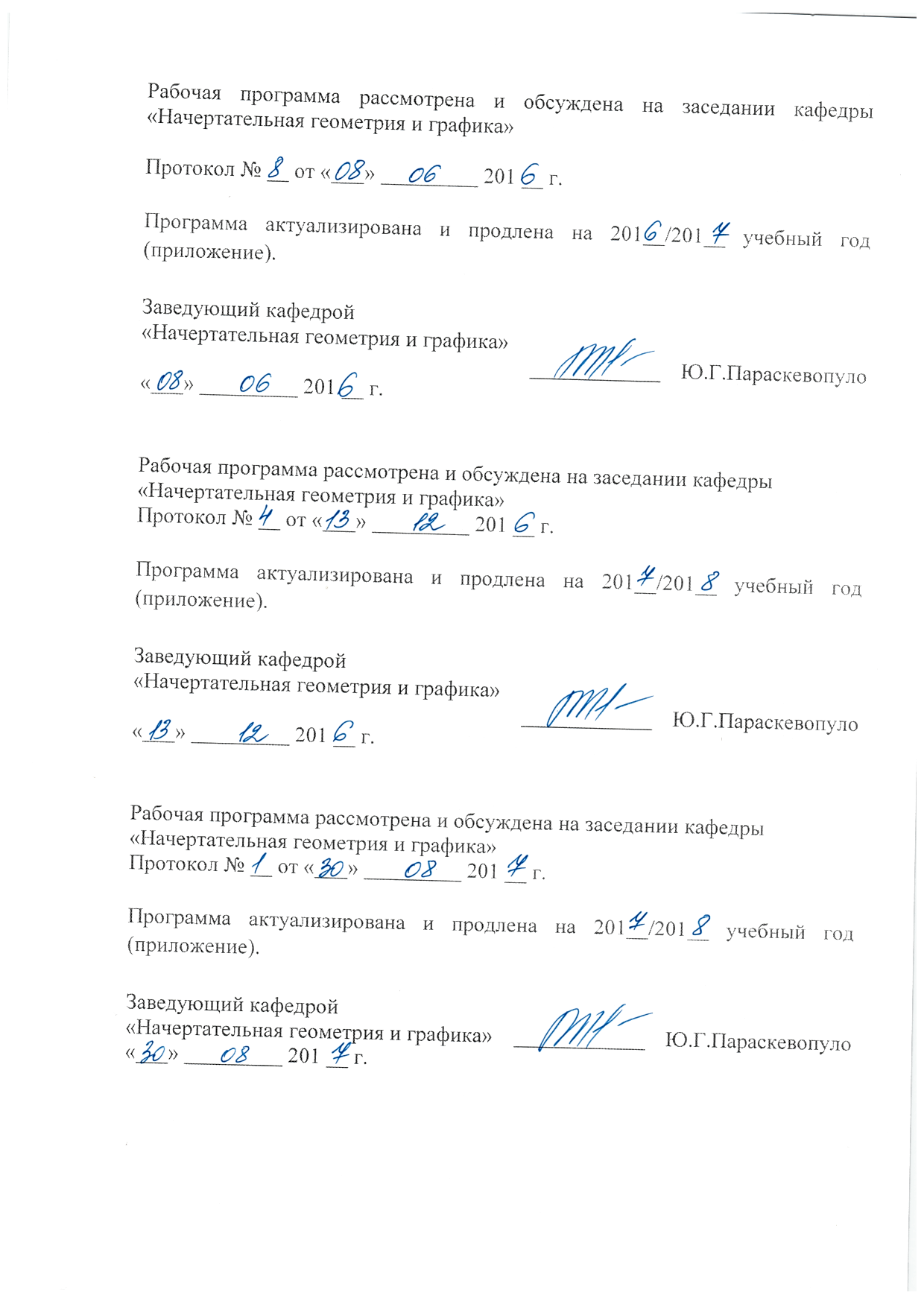 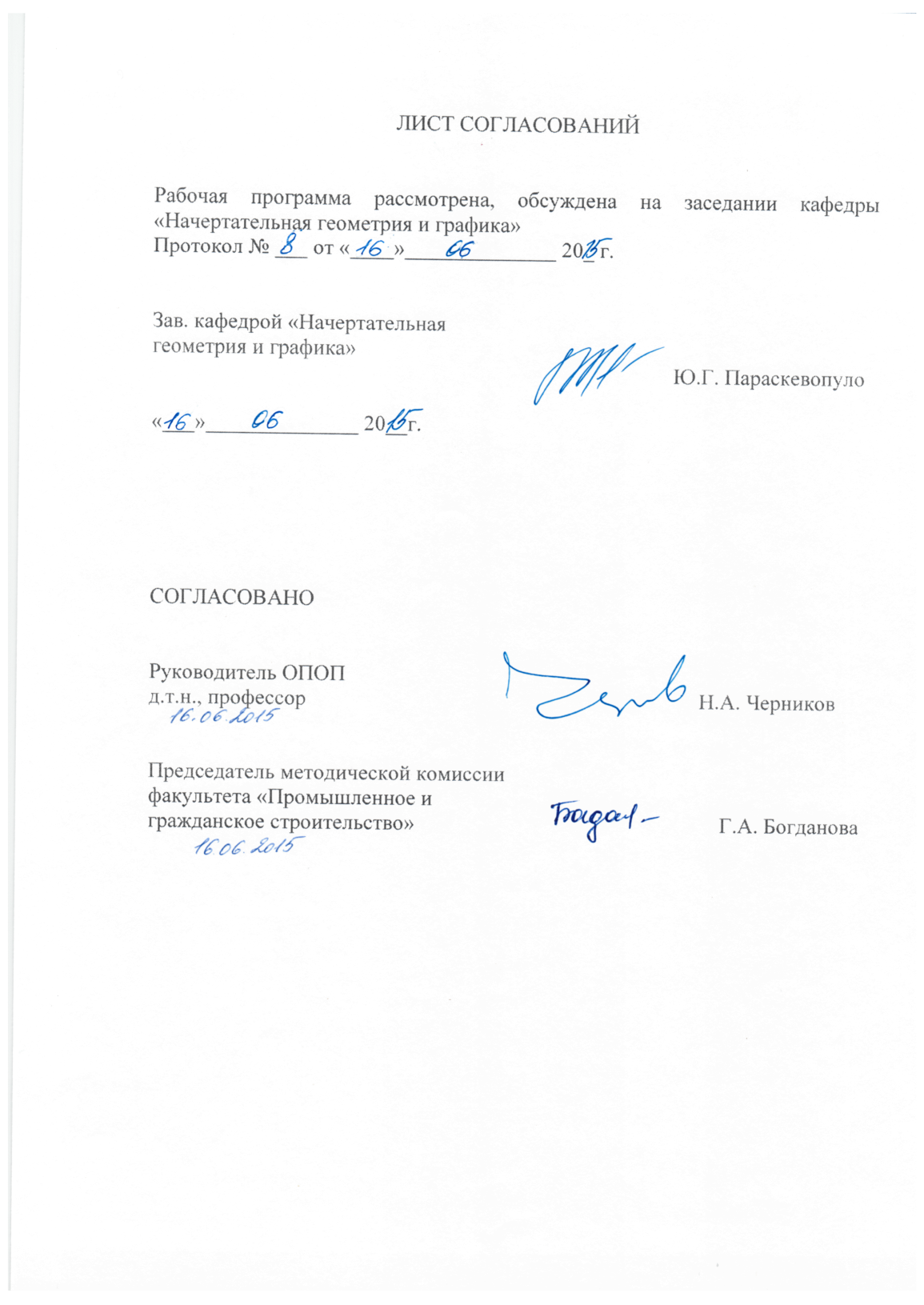 1. Цели и задачи дисциплиныРабочая программа составлена в соответствии с ФГОС ВО, утвержденным «12» марта 2015г., приказ №201 по направлению 08.03.01«Строительство», по дисциплине «Компьютерная графика в проектировании».       Целью изучаемой дисциплины является закрепление и расширение знаний в области инженерной графики с помощью современных графических пакетов.       Для достижения поставленной цели решаются следующие задачи:-овладеть навыками создания профессионально-ориентированных компьютерных геометрических моделей, в том числе архитектурно-строительных чертежей,-освоить технологии компьютерного проектирования,-привить навыки использования компьютерных технологий при проектировании предметов и объектов окружающей среды,- дать представление о современной компьютерной графике, ее возможностях,- изучить возможности графических пакетов AutoCAD, ArchiCAD, Revit  и получить необходимые знания и навыки работы с двумерными и трехмерными объектами.2. Перечень планируемых результатов обучения по дисциплине, соотнесенных с планируемыми результатами освоения основной профессиональной образовательной программыПланируемыми результатами обучения по дисциплине являются: приобретение знаний, умений, навыков.В результате освоения дисциплины обучающийся должен:ЗНАТЬ:-основные понятия информатики, современные средства вычислительной техники.УМЕТЬ:-работать в универсальной среде AutoCAD как с 2Dвидами, так и с 3DобъектамиВЛАДЕТЬ:- компьютерными программами проектирования и разработки чертежей AutoCAD, ArchiCAD, Revit.Приобретенные знания, умения, навыки, характеризующие формирование компетенций, осваиваемые в данной дисциплине, позволяют решать профессиональные задачи, приведенные в соответствующем перечне по видам профессиональной деятельности в п. 2.4 общей характеристики основной профессиональной образовательной программы (ОПОП). Изучение дисциплины направлено на формирование следующих общепрофессиональных компетенций (ОПК):- овладение основными законами геометрического формирования, построения и взаимного пересечения моделей плоскости и пространства, необходимыми для выполнения и чтения чертежей зданий, сооружений, конструкций, составления конструкторской документации и деталей (ОПК-3);Изучение дисциплины направлено на формирование следующих профессиональных компетенций (ПК), соответствующих виду профессиональной деятельности, на который ориентирована программа бакалавриата: изыскательская и проектно-конструкторская деятельность:-  знание нормативной базы в области инженерных изысканий, принципов проектирования зданий, сооружений , инженерных систем и оборудования, планировки и застройки населенных пунктов (ПК-1);- овладение методами проведения инженерных изысканий, технологией проектирования деталей и конструкций в соответствии с техническим заданием  с использованием универсальных и специализированных программно-вычислительных комплексов и систем автоматизированного проектирования (ПК-2);- способность  проводить предварительное технико-экономическое обоснование проектных решений, разрабатывать проектную и рабочую документацию, оформлять законченные проектно- конструкторские работы, контролировать соответствие разрабатываемых проектов и технической документации заданию, стандартам, техническим условиям и другим нормативным документам (ПК-3);  Область профессиональной деятельности обучающихся, освоивших данную дисциплину, приведена в п. 2.1 общей характеристики ОПОП.Объекты профессиональной деятельности обучающихся, освоивших данную дисциплину, приведены в п. 2.2 общей характеристики ОПОП.3. Место дисциплины в структуре основной профессиональной образовательной программыДисциплина «Компьютерная графика в проектировании» (Б1.В.ДВ.3.1) относится к вариативной части и является дисциплиной по выбору обучающегося.        4. Объем дисциплины и виды учебной работыДля очной формы обучения: *Примечание: форма контроля знаний-зачет (З), контрольная работа (КР).Для заочной формы обучения: *Примечание: форма контроля знаний-зачет (З), контрольная работа (КР).	5. Содержание и структура дисциплины5.1 Содержание дисциплины5.2 Разделы дисциплины и виды занятийДля очной формы обучения: Для заочной формы обучения: 6. Перечень учебно-методического обеспечения для самостоятельной работы обучающихся по дисциплине7. Фонд оценочных средств для проведения текущего контроля успеваемости и промежуточной аттестации обучающихся по дисциплинеФонд оценочных средств по дисциплине является неотъемлемой частью рабочей программы и представлен отдельным документом, рассмотренным на заседании кафедры и утвержденным заведующим кафедрой.8. Перечень основной и дополнительной учебной литературы, нормативно-правовой документации и других изданий, необходимых для освоения дисциплины        8.1 Перечень основной учебной литературы, необходимой для освоения дисциплины1.   Правила оформления архитектурно-строительных чертежей жилых зданий / учебное пособие / Александров С. О., Параскевопуло Ю. Г., Панова В.К., Полякова Л. И., Иванова В. Ф. – СПб.: ПГУПС, 2010. – 37 с.; 2.  Разработка и оформление чертежей жилых зданий в редакторе ArchiCAD/ учебное пособие/ Александров С. О. – СПб: ПГУПС, 2013. – 82 с.;         3.  Компьютерное моделирование и основы дизайна на транспорте /учебное пособие/ Елисеев Н. А., Кондрат М. Д., Параскевопуло Ю. Г., Третьяков Д. В., Трофимов В. С. - СПб: ПГУПС,2008.-151с.. 8.2 Перечень дополнительной учебной литературы, необходимой для освоения дисциплины1. Правила оформления отчетов, курсовых и дипломных проектов/учебное пособие/ Параскевопуло О. Г.,  Параскевопуло Ю. Г.,  Александров С. О.   – СПб: ПГУПС, 2005. – 41с.;8.3 Перечень нормативно-правовой документации, необходимой для освоения дисциплины1. Правила выполнения чертежей: [Сб. гос. стандартов] – М.: Изд. стандартов, 2011.   (Единая система конструкторской документации);2. ГОСТ Р 21.1101–2013 СПДС Основные требования к рабочей документации – М.: Стандартинформ, 2014; 3. ГОСТ 21.501–2011 СПДС Правила выполнения  рабочей документации архитектурных и конструктивных решений – М.: Стандартинформ, 2012.8.4 Другие издания, необходимые для освоения дисциплины1. Основы компьютерной графики / учебное пособие / Елисеев Н.А., Кондрат М.Д., Параскевопуло Ю.Г., Третьяков Д.В. –  СПб.: ПГУПС, 2009. – 127 с.;         9. Перечень ресурсов информационно-телекоммуникационной сети «Интернет», необходимых для освоения дисциплины1.	Личный кабинет обучающегося и электронная информационно-образовательная среда. [Электронный ресурс]. – Режим доступа: http://sdo.pgups.ru/  (для доступа к полнотекстовым документам требуется авторизация).2. Электронно-библиотечная система ЛАНЬ [Электронный ресурс]. Режим доступа:  https://e.lanbook.com/books — Загл. с экрана.;3. Электронная библиотека онлайн «Единое окно к образовательным ресурсам» [Электронный ресурс]. Режим доступа: http://window.edu.ru, свободный. — Загл. с экрана;4. Электронно-библиотечная система ibooks.ru [Электронный ресурс]. Режим доступа:  http://ibooks.ru/ — Загл. с экрана;        10. Методические указания для обучающихся по освоению дисциплиныПорядок изучения дисциплины следующий:Освоение разделов дисциплины производится в порядке, приведенном в разделе 5 «Содержание и структура дисциплины». Обучающийся должен освоить все разделы дисциплины с помощью учебно-методического обеспечения, приведенного в разделах 6, 8 и 9 рабочей программы. Для формирования компетенций обучающийся должен представить выполненные типовые контрольные задания или иные материалы, необходимые для оценки знаний, умений, навыков, предусмотренные текущим контролем (см. фонд оценочных средств по дисциплине).По итогам текущего контроля по дисциплине, обучающийся должен пройти промежуточную аттестацию (см. фонд оценочных средств по дисциплине).11. Перечень информационных технологий, используемых при осуществлении образовательного процесса по дисциплине, включая перечень программного обеспечения и информационных справочных системПеречень информационных технологий, используемых при осуществлении образовательного процесса по дисциплине:технические средства (компьютерная техника, наборы демонстрационного оборудования);методы обучения с использованием информационных технологий(демонстрация мультимедийных материалов);электронная информационно-образовательная среда Петербургского государственного университета путей сообщения Императора Александра I [Электронный ресурс]. Режим доступа:  http://sdo.pgups.ru;Дисциплина обеспечена необходимым комплектом лицензионного программного обеспечения, установленного на технических средствах, размещенных в специальных помещениях и помещениях для самостоятельной работы в соответствии с расписанием занятий.        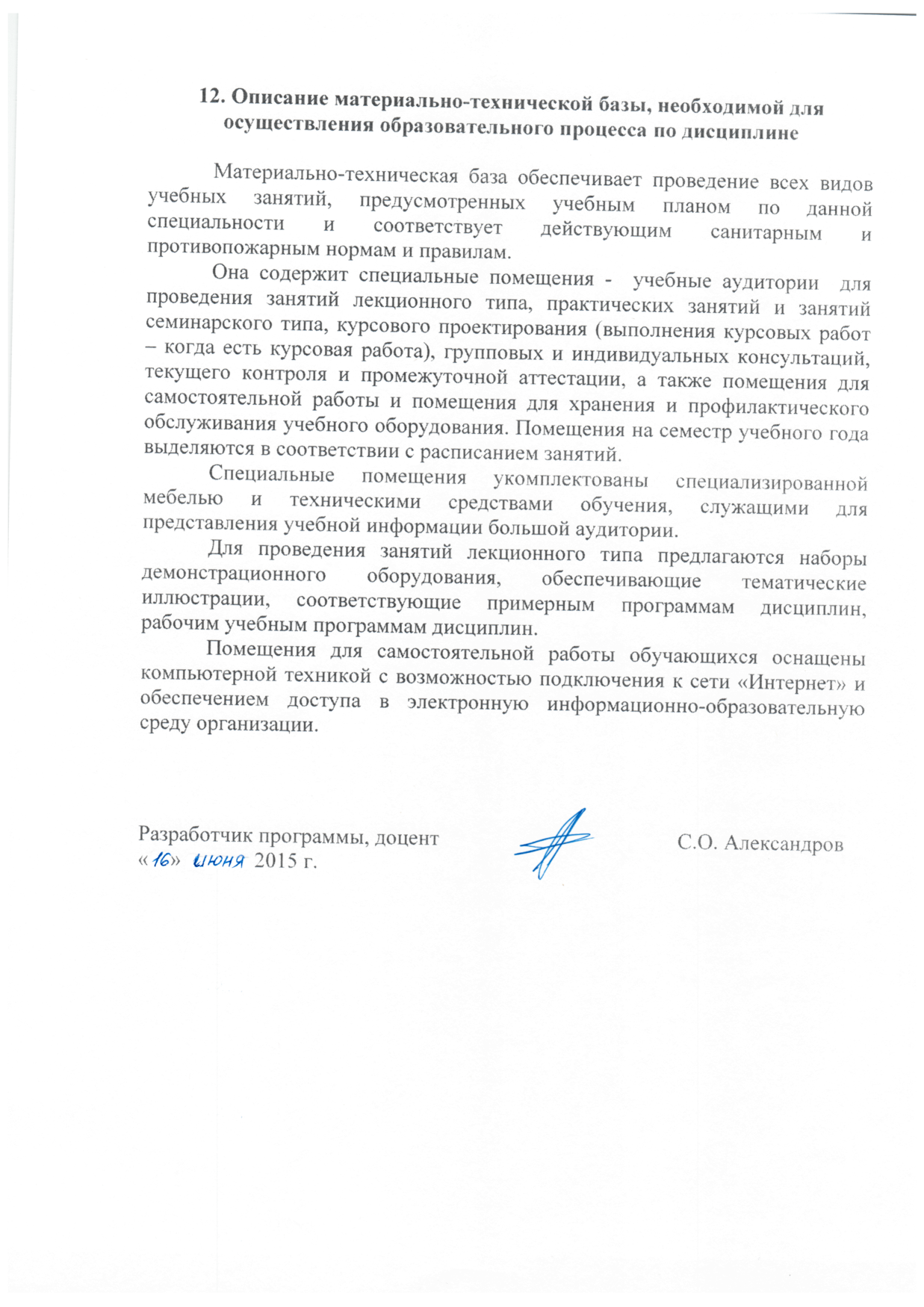 Вид учебной работыВсего часовСеместрВид учебной работыВсего часов7Контактная работа (по видам учебных занятий)5454--54В том числе:лекции (Л)        -54--54практические занятия (ПЗ)-54--54лабораторные работы (ЛР)5454--54Самостоятельная работа (СРС) (всего)5454Контроль--Форма контроля знанийЗ, КРЗ, КРОбщая трудоемкость: час / з.е.108/3108/3Вид учебной работыВсего часовКурсВид учебной работыВсего часов1Контактная работа (по видам учебных занятий)В том числе:- лекции (Л)- практические занятия (ПЗ)- лабораторные работы (ЛР)66Контактная работа (по видам учебных занятий)В том числе:- лекции (Л)- практические занятия (ПЗ)- лабораторные работы (ЛР)         --Контактная работа (по видам учебных занятий)В том числе:- лекции (Л)- практические занятия (ПЗ)- лабораторные работы (ЛР)--Контактная работа (по видам учебных занятий)В том числе:- лекции (Л)- практические занятия (ПЗ)- лабораторные работы (ЛР)6      6Самостоятельная работа (СРС) (всего)9898Контроль44Форма контроля знанийЗ, КРЗ, КРОбщая трудоемкость: час / з.е.108/3108/3№ п/пНаименование раздела дисциплиныСодержание раздела1Компьютерные программы проектирования и разработки чертежейОсновные компоненты профессиональных компьютерных программ и этапы их эволюции. Тенденции развития профессиональных компьютерных программ. Классификация компьютерных программ проектирования и разработки чертежей. Принципы и основные понятия систем автоматизированного проектирования.2Архитектурно-строительный чертеж жилого зданияСтандарты СПДС. Общие правила выполнения архитектурно- строительных чертежей. Построение плана этажа. Построение фасада здания. Построение разреза здания. Компоновка чертежа и вывод  его на печать№ п/пНаименование раздела дисциплиныЛПЗЛРСРС1Компьютерные программы проектирования и разработки чертежей--442Архитектурно-строительный чертеж жилого здания--5050ИтогоИтого--5454№ п/пНаименование раздела дисциплиныЛПЗЛРСРС1Компьютерные программы проектирования и разработки чертежей--282Архитектурно-строительный чертеж жилого здания--490ИтогоИтого--698№п/пНаименование раздела дисциплиныПеречень учебно-методического обеспечения1Компьютерные программы проектирования и разработки чертежей.1. Основы компьютерной графики / учебное пособие / Елисеев Н.А., Кондрат М.Д., Параскевопуло Ю.Г., Третьяков Д.В. –  СПб.: ПГУПС, 2009. – 127 с.;2Архитектурно-строительный чертеж жилого здания.1.Правила оформления архитектурно-строительных чертежей жилых зданий / учебное пособие / Александров С.О., Параскевопуло Ю.Г., Панова В.К., Полякова Л.И., Иванова В.Ф. – СПб.: ПГУПС, 2010. – 37 с.;